JOU 4306 Advanced Data Journalism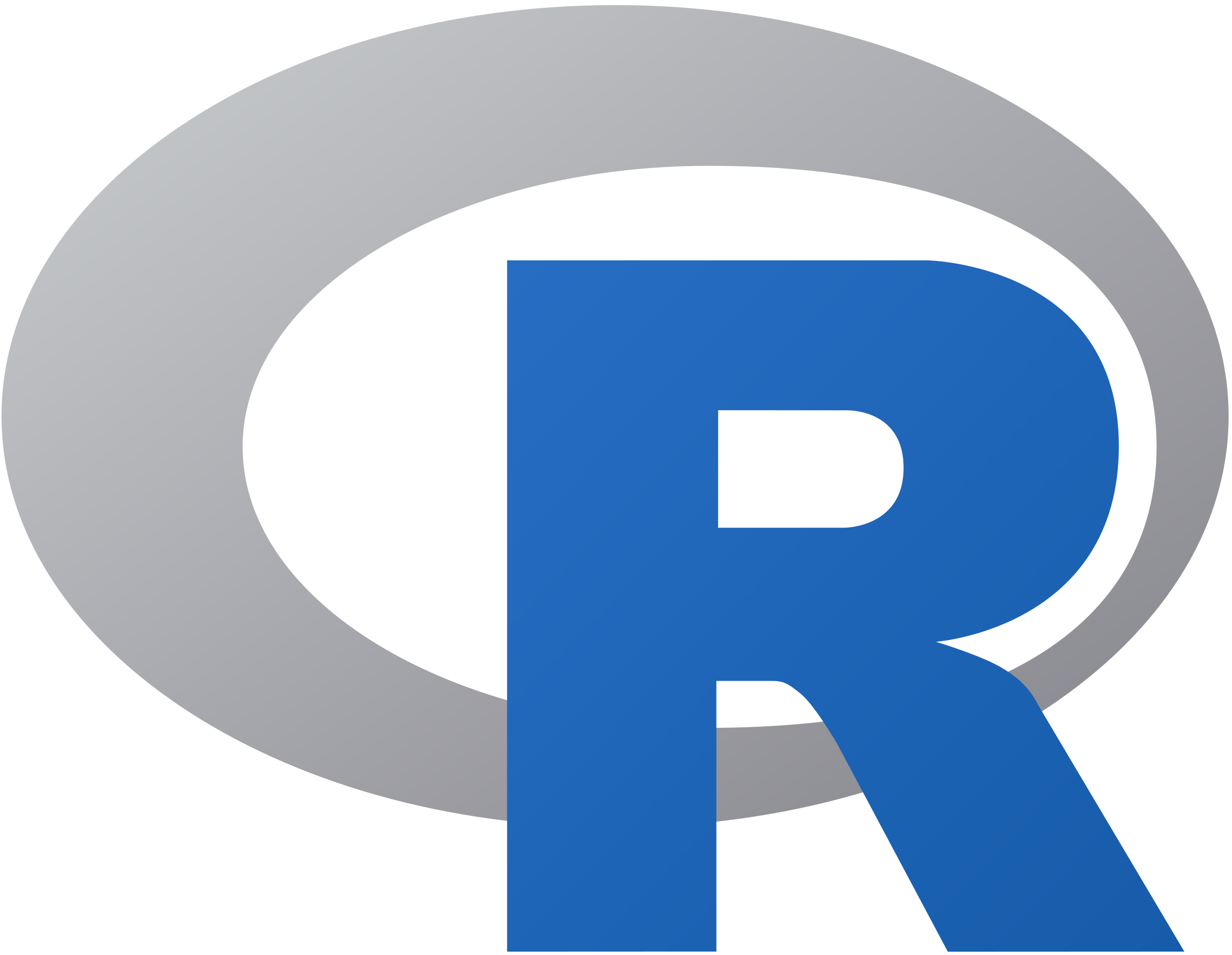 Spring 2024 | Class 28635, section ADV1 | Periods 6-8 Mondays | Weimer 2050 | 3 creditsAssociate Professor Norman P. Lewis, Ph.D.Office:	3052 Weimer Hall Contact:	Email nplewis@ufl.edu or message through CanvasOffice hours:	Mondays 4:00 to 5:30 pm and Thursdays 1:00 to 2:30 pmOffice hours are in-person (in my office) and drop-in (no appointment). If those hours conflict with your schedule, contact me and we will find a time that works. PART 1: ABOUT THE COURSE Course DescriptionBlend journalism and data science to become a full-time data journalist. Program in R to replace spreadsheets and databases with reproducible data analysis. Clearly communicate results accurately to peers and lay audiences via web site. PrerequisitesCompletion of either fall data course: JOU 3305 Data Journalism or JOU 4318 Sports Data Journalism. No prior coding experience expected.Course Objectives To be hirable as a full-time data journalist (the in-house expert) who can:Program in R to analyze and communicate data for common news topics.Acquire and parse data from standard file formats and APIs.Apply statistical significance testing to common journalism situations.Analyze census data to originate or supplement news coverage.Collaborate on data projects using GitHub and version control.Communicate data analysis for internal and external use via Quarto.Required MaterialsBasic laptop, either Mac or Windows No textbook. No materials and supplies fee. IRE Membership  For $25 (student rate), join Investigative Reporters and Editors (IRE), which includes NICAR for data journalists. Get access to 30,000 ideas, stories, tip sheets, data – and job prospects. Perfect organization for data journalists.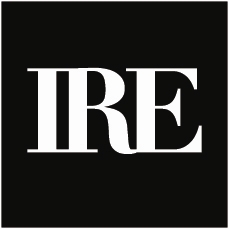 Tentative Schedule (updated 2024-02-14)* You can attend either April 8 or April 15 class, or both. Can do either H10g or H10s or both.  PART 2: ASSIGNMENTS AND GRADINGAttendance and DeadlinesBecause this is a hands-on course, weekly attendance is expected. Deadlines are firm. Grade AllocationWeekly Homework 	 50%	Due 11:59 pm Fridays. Best 9 scores count.Project 	 30%	Due 11:59 pm Wednesday, April 24 Exam 1 	 10%	Due 11:59 pm Friday, March 8Exam 2 	 10%	Due 11:59 pm Tuesday, April 30Grading ScaleScores are rounded to the nearest whole point: 89.4 rounds down to 89 (B+) while 89.5 rounds up to 90 (A-). The UF grading policy details how GPA is computed.Homework (50%)Homework is assigned after each class and is due before 11:59 pm on Fridays. The low score drops. Because you have 4 days to complete each assignment, no extensions will be allowed unless you have an exemption covered by UF policy for the entire time period. Bonus: Each homework submitted before 4 pm Wednesday earns 10 extra points. Why the bonus? Completing work within 48 hours improves learning and retention. 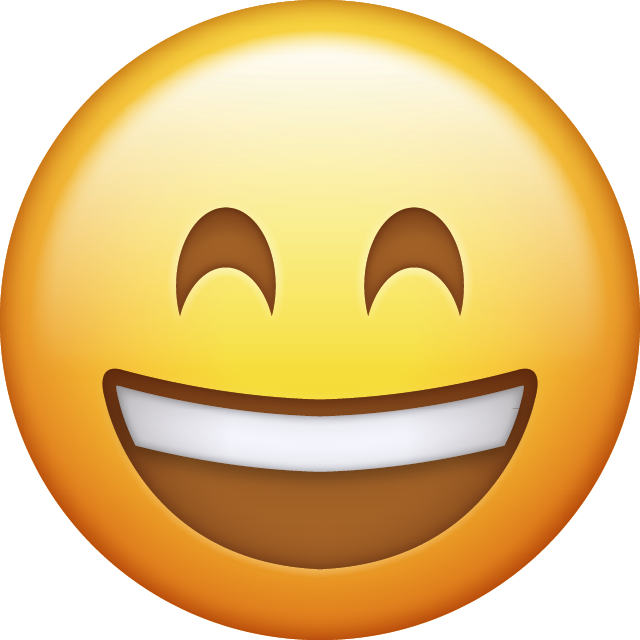 Extra Credit The only extra credit is the weekly opportunity to earn a full letter grade by turning in each week’s homework early (above). No other option is available. Exam 1 (10%) and Exam 2 (10%)Like the quizzes, with more extensive data sets. Each is a take-at-home exam. Each is open-book, but only-you.Each has a full week to complete. No extensions are possible unless documented and covered by UF policy for the entire week (and not the last minute). Exam 1: Due before 11:59 pm Friday, March 8.Exam 2: Due before 11:59 pm Tuesday, April 30.Project (30%)See rubric details below. Sunday, March 24: Project Plan email due (5% of grade) Monday, April 22: Project Presentation in class (5% of grade) Wednesday, April 24: Final Project due (90% of grade)  Project Rubric Assignment: Create web page of your original data analysis, for colleagues and public. Work product: (1) URL of your RPubs page, (2) R script used to analyze data, and (3) the data.Grading standard: How likely is this project to impress a potential employer? I invite you to discuss your project with me before March 24. On March 24, a well-defined and researched project plan is due.(FYI, hope is not a plan.) Project Plan (5%) Upload a Word document to the assignment with the following.Complete these statements with specific and reasonable (based on research, not hope) answers. Each is worth 0.5 percent. Question: The specific, non-binary question driving my project is:Data: The dataset(s) I will analyze is/are: Source: The data are from (hyperlink to source): Variance: This dataset is likely to show variance or patterns because: Analysis: The analysis I will conduct in R to add value to this data involves (specify): Table: The table I will produce online will be approximately (number) of observations and show these variables (specify):Chart 1: Likely will be (specify headline, data to be shown, and type of chart):Chart 2: Likely will be (specify headline, data to be shown, and type of chart):Chart 3: Likely will be (specify headline, data to be shown, and type of chart): Story: The project is likely to enable others in my organization to develop their own story, such as (specify one realistic story from your analysis): Due: Before 11:59 pm Sunday, March 24Project Presentation (5%) See rubric above.  PART 3: OTHER IMPORTANT DETAILSAcademic IntegrityUF students are bound by The Honor Pledge which states, “We, the members of the University of Florida community, pledge to hold ourselves and our peers to the highest standards of honor and integrity by abiding by the Honor Code.” On all work submitted for credit by students at the University of Florida, the following pledge is either required or implied: “On my honor, I have neither given nor received unauthorized aid in doing this assignment.” The Honor Code (https://sccr.dso.ufl.edu/process/student-conduct-code) specifies a number of behaviors that are in violation of this code and the possible sanctions. Also, you are obligated to report any condition that facilitates academic misconduct to appropriate personnel. If you have any questions or concerns, please consult with me. Violations can result in a failing grade for the course and referral to the dean of students.In-Class RecordingThe official UF policy regarding in-class recording, to comply with a 2021 Florida law can be found here. Students with DisabilitiesStudents with disabilities who experience learning barriers and would like to request academic accommodations should connect with the Disability Resource Center by visiting the get-started page. It is important to share any accommodation letter with me and discuss access needs as early as possible in the semester.DiversityThe College of Journalism and Communications embraces an intellectual community enriched and enhanced by diversity along several dimensions, including race, ethnicity and national origins, gender and gender identity, sexuality, class, and religion. Each course is expected to help foster an understanding of the diversity of peoples and cultures and of the significance and impact of mass communication in a global society. To that end:Please let me know if you find any material in the course violates that expectation.Please alert me if you have a name or preferred pronouns that differ from the class roll information, which is my only source of information about you. If you have any concerns involving diversity in this course that you feel uncomfortable discussing with me, I encourage you to contact Professor Joanna Hernandez, CJC director of inclusion and diversity, at jhernandez@jou.ufl.edu. Course EvaluationsStudents are expected to provide professional and respectful feedback on the quality of instruction in this course by completing course evaluations online via GatorEvals. Guidance on how to give feedback in a professional and respectful manner is available. Students will be notified when the evaluation period opens, and can complete evaluations through the email they receive from GatorEvals, in their Canvas course menu under GatorEvals, or via Bluera. Summaries of course evaluation results are publicly available. Health and WellnessU Matter, We Care: If you or someone you know is in distress, please contact umatter@ufl.edu, 352-392-1575, or visit U Matter, We Care website to refer or report a concern and a team member will reach out to the student in distress.Counseling and Wellness Center: Visit the Counseling and Wellness Center website or call 352-392-1575 for information on crisis services as well as non-crisis services.Student Health Care Center: Call 352-392-1161 for 24/7 information to help you find the care you need or visit the Student Health Care Center website.University Police Department: Visit UF Police Department website or call 352-392-1111 (or 911 for emergencies).UF Health Shands Emergency Room / Trauma Center: For immediate medical care call 352-733-0111 or go to the emergency room at 1515 SW Archer Road, Gainesville. Visit the UF Health Emergency Room and Trauma Center website.Academic ResourcesE-learning technical support: Contact the UF Computing Help Desk website, or phone 24/7 at 352-392-4357, or email helpdesk@ufl.edu. Career Connections Center: Career assistance and counseling services. Visit the website. Reitz Union Suite 1300, 352-392-1601. Library Support: Various ways to receive assistance with respect to using the libraries or finding resources. Visit the website. Teaching Center: General study skills and tutoring. Visit the website. Broward Hall, 352-392-2010 or to make an appointment 352- 392-6420. On-Campus Student Complaints: Details are available through the Student Honor Code and Student Conduct Code, also known as the Orange Book.DateThemeSkillsAssignment1Jan 8Univariate Single-Variable Analysis Tidyverse essentials and ggplot charts. Quartile analysis.H1: UnivariateDue: Fri Jan. 122Jan 15No class: MLK Jr Day3Jan 22Bivariate Analysis with 2 variables Confidence levels. Anchor y-axis at zero. Scatterplot with trend lines and error bars.H2: BivariateDue: Fri Jan. 264Jan 29Wrangle Import, Format, DatesImport from Socrata websites, CSV, TSV. Convert data types. Date math and parsing. Chart scales. H3: WrangleDue: Fri Feb. 25Feb 5Assemble Joins, Text Search, Normalize Joins. Combine CSVs by row or col. Strings: Detect, convert case, handle NA, collapse space. H4: AssembleDue: Fri Feb 96Feb 12Format Cleaning, String ParsingClean variable names, data, and numbers. Strings: locate, parse, separate, combine, remove, replace. H5: FormatDue: Fri Feb 167Feb 19Refine Refining Chart Appearance, Tidy Data,Color usage. Annotations. Themes. Convert to/from tidy formats. Stacked & grouped column charts.H6: RefineDue: Fri Feb 238Feb 26Uni_PayHow to Complete a Project How to interview data. Charts: annotations, value labels, color highlight. If_else. H7: FireDue: Fri Mar 19Mar 4RPubsPublishing Project Online via RPubsUse markdown within R Studio to publish a project, with tables and charts, on a public website.Exam 1 (at home)Due: Fri Mar 810Mar 11No class; spring break11Mar 18StatisticsApplied Statistics for Journalism Chi-square. T-test. Correlation matrix. Linear regression. Boxplot analysis.H8: StatsDue: Fri Mar 22Project PlanDue: Sun Mar 2412Mar 25Census Obtain and Analyze Census Bureau DataAPI key. Census tables, geographies. String remove. Histogram. Visual margin of error. Beeswarm.H9: CensusDue: Fri Mar 2913Apr 1(break)No class so you can work on your project.No assignment this week14Apr 8*Geospatial Geospatial AnalysisCensus maps and geometries. Point analysis.H10g: GeoDue: Fri Apr 1215Apr 15*SportsSports DataR packages to get play-by-play data in pro sports H10s: SportsDue: Fri Apr 1916Apr 22PresentClassroom PresentationPresent RPubs project to get peer feedback Project Due: Wed Apr 24Exam 2 (at home)Due: Tue Apr 30PercentPercentPercentPercentB+89-87%C+79-77%D+69-67%A100-93%B86-83%C76-73%D66-63%A-92-90%B-82-80%C-72-70%D-62-60%CategoryCriteriaData Analysis (40%)Explicitly driven by a meaningful question. Relies on at least 1 substantial, current, and reliable data set.Project required original and substantial data analysis by you, using R. Your analysis adds substantial value to the data. Complete. No glaring omissions while preferring quality over quantity.Data are normalized as necessary and avoid misleading conclusions.Calculations (percent, rate, mean, median, etc.) are appropriate for the data.Statistical analysis is not necessary, but if performed, appropriate for the data.Web Page (30%) At least 1 substantial searchable table. Best if results from your R analysis.At least 3 visual elements (charts/maps) that illuminate meaningful patterns.Charts and maps follow best practice for readability, clarity, and precision.Text is clear, accurate, and mechanically correct (spelling and grammar).Proposes 1 or more meaningful stories that others could pursue.Code (20%)Transparent: Ample # comments explain code for an R novice. Repeatable: Code can be reused with few or no changes if data are updated. Efficient: Code is concise; just enough to complete the task.All sources referenced with embedded hyperlinks.Plan(5%)Due Sunday, March 24. Supply the 10 requirements in the Project Plan assignment (repeated below). Each of the 10 is worth half a percentage point.Present(5%)In class Monday, April 22. Present completed (not draft) project website. Use feedback to refine project before final submission. Points only if story is completed and finished RPubs page is shown to class. Partially complete is 0%.